DAFTAR PUSTAKAAlmira, Elsa, 2015, “ Pengaruh Konsentrasi Ekstrak Ubi Jalar Ungu Sebagai Inhibator Alamiah Terhadap Laju Korosi Pada Bahan Besi “. Tesis lainnya, Politeknik Negeri Sriwijaya.Haryono, G., Sugiantoro, B. Farid, H, &Tanoto, Y, 2010, “ Ekstrak bahan alam sebagai inhibitor korosi “. Jurusan Teknik Kimia FTI UPN Veteran Yogyakarta.Lisjar, Hervinda, 2015, “ Penghambatan Laju Korosi Dengan Memanfaatkan Ekstrak Ubi Jalar Ungu (Ipomoea Batatas Var. Ayumurasaki) Sebagai Inhibator Korosi ”. Tesis lainnya, Politeknik Negeri Sriwijaya.Marzi, Dayana,  2014,  “ Studi Pengaruh Penambahan Konsentrasi Ekstrak  Ubi Jalar Ungu (Ipomeae batatas Poiret) Sebagai Green Inhibator Terhadap Laju Korosi Pada Baja API 5L Grade B Jadwal 40 Di LingkunganNaCL 3,5% ”. Skripsi diploma, Universitas Andalas.Rahmadi, RUN, Sholahuddin, I, & Djumhariyanto, D, 2017, “ Pengaruh Konsentrasi Inhibator Ubi Ungu Terhadap Laju Korosi Baja Karbon A53 Dengan Media Air Laut “. Jurnal ROTOR , 10 (2), 19-22..Rozi, A. S, 2017, “  Laju  Korosi  Dan  Struktur Permukaan  Baja  ST42 Pada Variasi Larutan  Asam  Klorida  (HCL) Dengan Inhibator Organik "Ekstrak Ubi Ungu ". Skripsi (S1) Universitas Muhammadiyah Malang.Sari, D. R, 2015, “ Pengaruh Waktu Perendaman Terhadap Laju Korosi Tembaga Dengan Menggunakan Ekstrak Ubi Jalar Ungu Sebagai Inhibator” (Doctoral dissertation, Politeknik Negeri Sriwijaya).Titan Nurahman, dkk, 2021, “ Pengaruh Konsentrasi Inhibator Korosi Ekstrak Kulit Pisang Kepok (Musa Paradisiaca L) Terhadap Laju Korosi Baja Karbon Api 5L Pada SuhuPerendaman 40 C dan 80 C “. Jurnal Teori Dan Aplikasi Fisika, 9, 133-142Ulikaryani, dkk, 2022,“ Pengaruh PenambahanEkstrak Kulit Buah Nipah sebagai Green Corrosion Inhibitor terhadap Laju Korosi pada Baja Karbon ST37 “. Jurnal Rekayasa Mesin, 17(3), 495-502.LAMPIRANLampiran 1 persiapan sampel dan pengujianPemotongan spesimen menggunakan gerinda potong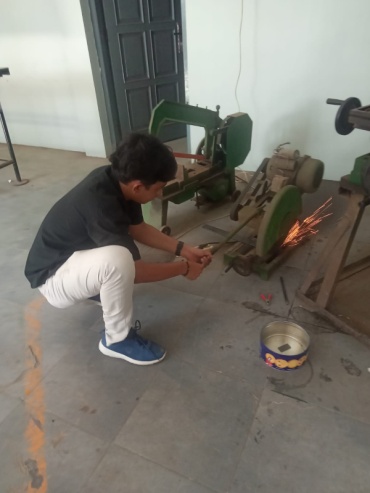 Hasil pengelasan spesimen yang sudah dipotong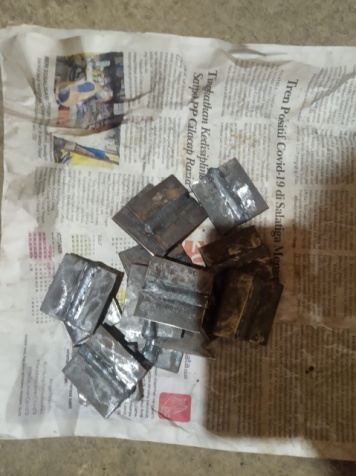 Pengukuran spesimen sebelum direndam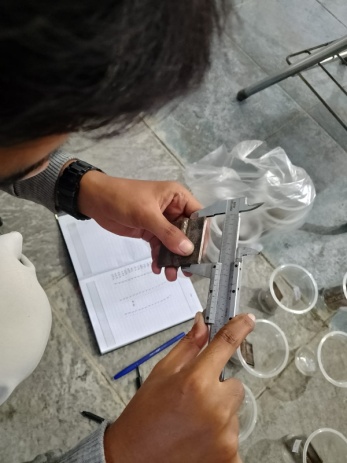 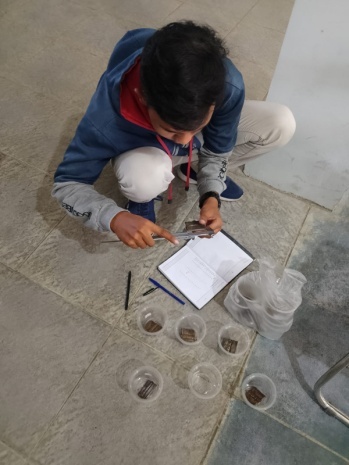 Penimbangan awal specimen sebelum direndam dilarutan NaCl dan Inhibator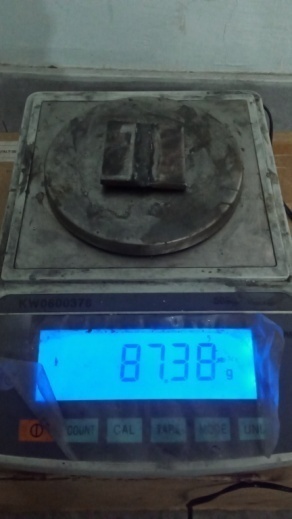 Perendaman awal spesimen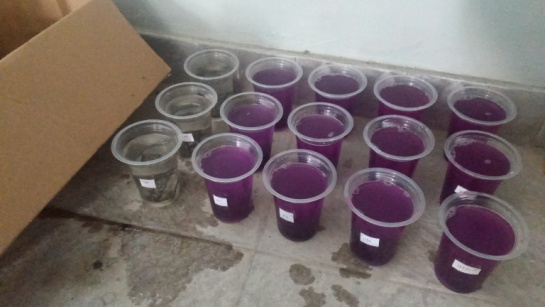 Hasil perendaman spesimen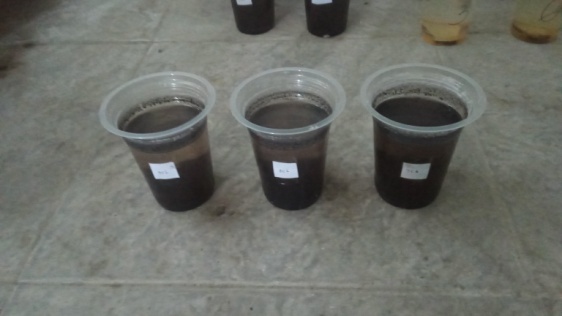 Pengukuran spesimen setelah direndam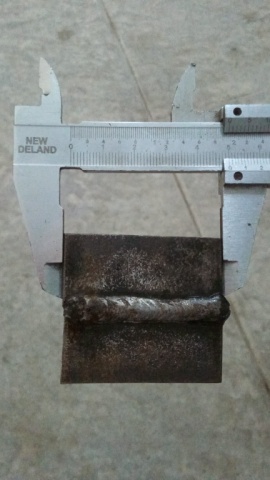 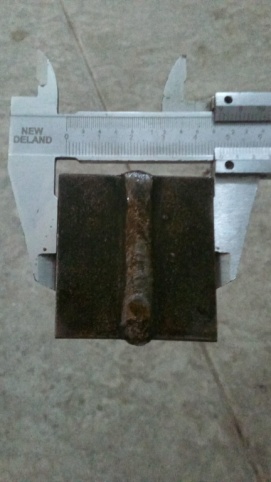 Penimbangan spesimen kembali setelah direndam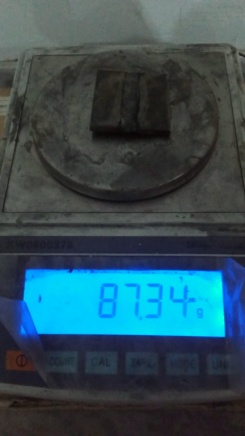 Lampiran 2 Surat Keterangan Uji Lab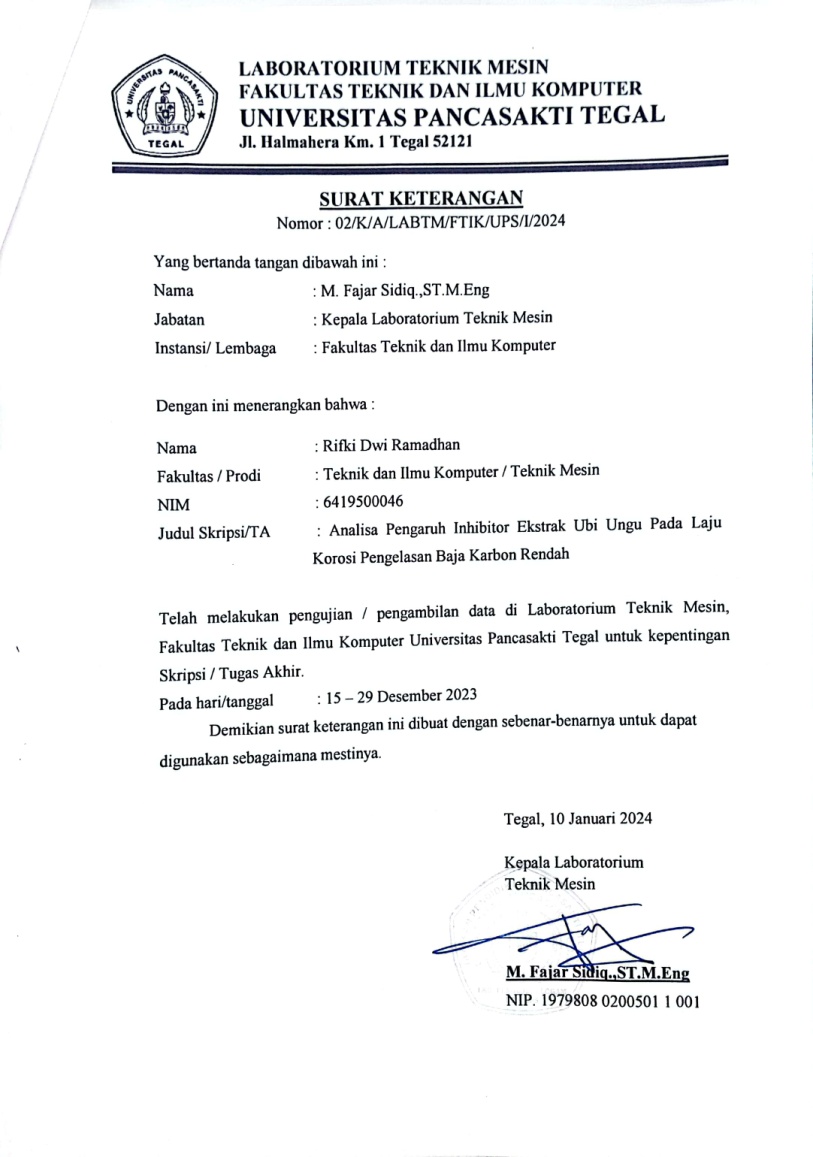 